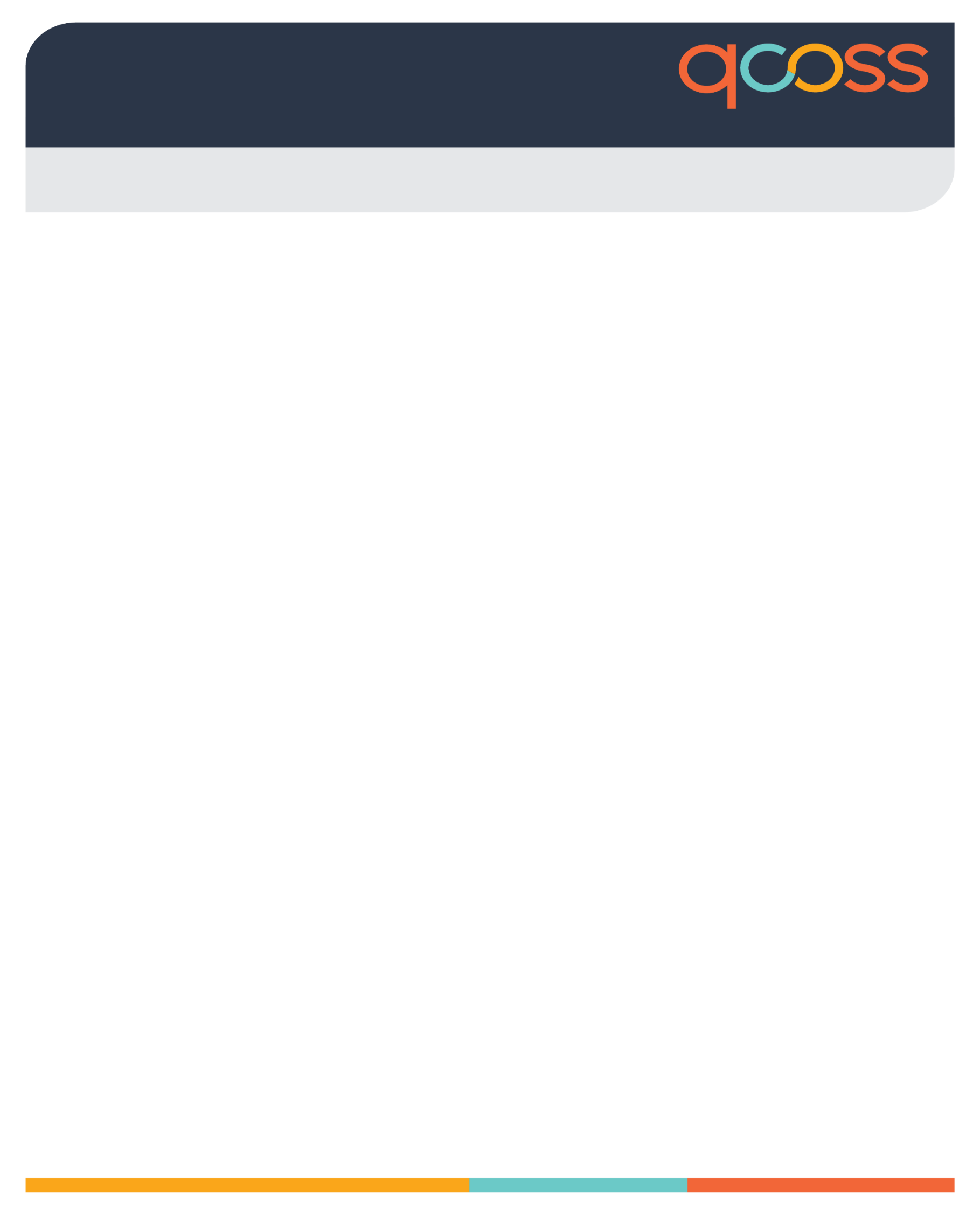 Nominations The Terms of Reference for the Queensland DFV Peak Advisory Group (‘the Advisory Group’) set out important details about eligibility for appointment to the Advisory Group as well as meeting frequency and renumeration. The Terms of Reference should be considered carefully before a nomination is made. To nominate for the Advisory Group this form must be completed and returned with a resume and candidate statement responding to the eligibility criteria within the Terms of Reference to the Advisory Group secretariat at victorial@qcoss.org.au by no later than 5:00pm, 8 July 2024. All nominations must be signed by the nominee and an authorised officer of the organisation or network that endorses the nominee’s application.Nominations will be assessed by a panel appointed by QCOSS.The panel will invite a shortlist of nominees to interview.It is anticipated that that appointment to the Advisory Group will be finalised by 9 August 2024 with the inaugural meeting to be held in August 2024 (date to be advised). Queensland DFV Peak Advisory Group Nomination Form To be completed by nominee To be completed by nominee Nominee Name (please print):  Nominee Name (please print):  Nominee Address: Nominee Address: Nominee Contact details:  Email:                                                            Tel:  Nominee Contact details:  Email:                                                            Tel:  Do you identify as Aboriginal or Torres Strait Islander:      Yes     	No  Do you identify as Aboriginal or Torres Strait Islander:      Yes     	No  Gender:  Woman            Man          Transgender      Non-Binary/Non-Conforming              Prefer Not to Respond  Gender:  Woman            Man          Transgender      Non-Binary/Non-Conforming              Prefer Not to Respond  Signature (nominee):I confirm I have read the terms of reference and am eligible and able to participate in the Queensland DFV Peak Advisory GroupSignature: Date:To be completed by endorsing domestic and family organisation or network To be completed by endorsing domestic and family organisation or network Organisation Name:__________________________________________Address: __________________________________________________Phone: ________________________________Email: _________________________________Is your organisation a domestic and family violence service or network?Yes     	No  Does your organisation/network provide services or focus on (please tick all that apply)Prevention Response Recovery (including women’s health) Perpetrator services Does your organisation have a focus on working with (please tick all that apply)First Nations People People from Culturally and Linguistically Diverse backgrounds LGBTIQ+ people People with a disability Young people Endorsement Organisation or Network Authorised Officer/RepresentativeI confirm I have read the terms of reference and endorse this nomination for the Queensland DFV Peak Advisory GroupName:  _____________________________________________________Position: ____________________________________________________Email:__________________________________________Mobile: __________________________                _______Signature: _______________________________________